Учебный планМуниципального бюджетного общеобразовательного учреждения«Яльчикская средняя общеобразовательная школа Яльчикского муниципального округа Чувашской Республики»на 2023 - 2024 учебный годс. ЯльчикиПОЯСНИТЕЛЬНАЯ ЗАПИСКАк учебному плануМуниципального бюджетного общеобразовательного учреждения«Яльчикская СОШ Яльчикского муниципального округа Чувашской Республики» на 2023-2024 учебный годУчебный план МБОУ «Яльчикская СОШ» на 2022-2023 учебный год (далее – Учебный план) - нормативный правовой документ, разработанный на основе федерального государственного образовательного стандарта начального общего, основного общего и среднего общего образования (далее - ФГОС НОО,ФГОС ООО и ФГОС СОО), основной образовательной программы начального общего образования МБОУ «Яльчикская СОШ» (далее - ООП НОО), основной образовательной программы основного общего образования МБОУ «Яльчикская СОШ» (далее - ООП ООО), основной общеобразовательной программы среднего общего образования (далее – СОП) с учётом региональных особенностей Чувашской Республики в целом и школы в частности, в соответствии с нормативными правовыми документами:Законы:Федеральный Закон «Об образовании в Российской Федерации»   (от 29.12. 2012 № 273-ФЗ);Закона Чувашской Республики «Об образовании».Программы:Примерная основная образовательная программа начального общего образования (одобрена решением федерального учебно-методического объединения по общему образованию, протокол от 18 марта 2022 г. № 1/22.);Примерная основная образовательная программа основного общего образования	(одобрена решением федерального учебно-методического объединения по общему образованию, протокол от 18 марта 2022 г. № 1/22);Примерная основная образовательная программа среднего общего образования (одобрена федеральным учебно-методическим объединением по общему образованию, протокол заседания от 28.06.2016 № 2/16-з);Концепция преподавания учебного предмета «Технология» (утверждена коллегией Министерства просвещения Российской Федерации 24 декабря 2018 г.)Постановления:Постановление Главного государственного санитарного врача РФ от 28 сентября 2020 г. №28 "Об утверждении санитарных правил СП 2.4.3648-20 "Санитарно-эпидемиологические требования к организациям воспитания и обучения, отдыха и оздоровления детей и молодежи"Постановление Главного государственного санитарного врача РФ от 28 января 2021 г. №2 "Об утверждении санитарных правил и норм СанПиН 1.2.3685-21 "Гигиенические нормативы и требования к обеспечению безопасности и (или) безвредности для человека факторов среды обитания"Приказы:Министерства просвещения РФ от 31 мая 2021 г. № 286 “Об утверждении федерального государственного образовательного стандарта начального общего образования”Министерства просвещения РФ от 31 мая 2021 г. № 287 “Об утверждении федерального государственного образовательного стандарта основного общего образования”Министерства просвещения Российской Федерации от 12.08.2022 № 732 "О внесении изменений в федеральный государственный образовательный стандарт среднего общего образования, утвержденный приказом Министерства образования и науки Российской Федерации от 17 мая 2012 г. № 413"Министерства просвещения Российской Федерации от 12.08.2022 № 732 "О внесении изменений в федеральный государственный образовательный стандарт среднего общего образования, утвержденный приказом Министерства образования и науки Российской Федерации от 17 мая 2012 г. № 413"Министерства образования и науки Российской Федерации от 30.08.2013 № 1015 «Об утверждении Порядка организации и осуществления образовательной деятельности по основным общеобразовательным программам - образовательным программам начального общего, основного общего и среднего общего образования»;Министерства образования и науки Российской Федерации от 31.03.2014 №253 «Об утверждении федерального перечня учебников, рекомендуемых к использованию при реализации имеющих государственную аккредитацию образовательных программ начального общего, основного общего, среднего общего образования»;- Министерства образования и науки Российской Федерации от 09.01.2014 г. №2 «Об утверждении порядка применения организациями, осуществляющими образовательную деятельность, электронного обучения, дистанционных образовательных технологий при реализации образовательных программ»;Устав Муниципального бюджетного общеобразовательного учреждения«Яльчикская средняя общеобразовательная школа Яльчикского муниципального округа Чувашской Республики».Основная образовательная программа начального общего образования Муниципального бюджетного общеобразовательного учреждения «Яльчикская средняя общеобразовательная школа Яльчикского муниципального округа Чувашской Республики» (1-4 класс)Основная образовательная программа основного общего образования Муниципального бюджетного общеобразовательного учреждения «Яльчикская средняя общеобразовательная школа Яльчикского муниципального округа Чувашской Республики» (5-9 классы).Основная образовательная программа среднего общего образования Муниципального бюджетного общеобразовательного учреждения «Яльчикская средняя общеобразовательная школа Яльчикского муниципального округа Чувашской Республики» (10-11 классы).Учебный план в соответствии с федеральными требованиями фиксирует максимальный объём учебной нагрузки обучающихся, перечень обязательных учебных предметов; обеспечивает использование компонента образовательной организации в соответствии с интересами и потребностями обучающихся, способствуя реализации идеи развития личности, обеспечивая условия для самовыражения и самоопределения обучающихся; распределяет учебное время,отводимое на освоение содержания образования по классам и учебным предметам, и определяет общие рамки принимаемых решений при разработке содержания образования.В инвариантной части учебного плана школы полностью реализуется федеральный компонент, который обеспечивает единство образовательного пространства РФ. Все образовательные области представлены в полном объёме, каждая из образовательных областей наполнена   предметами, рекомендованными БУП. Учебные часы распределены внутри каждой из них в соответствии с реализуемыми в школе образовательными программами и обеспечивают реализацию федеральных компонентов государственного образовательного стандарта и федерального государственного образовательного стандарта начального общего, основного общего и среднего общего образования.В вариативной части (компонент образовательной организации) учебного плана реализуются занятия по выбору школы и занятия по выбору обучающихся с учетом направленности образовательных программ образовательной организации и используются для углубленного изучения учебных предметов обязательной (инвариантной) части и введения новых учебных предметов.Учебная нагрузка каждого обучающегося состоит из часов, отведённых на базовый компонент и из часов школьного компонента. В сумме она не превышает максимального объёма установленной обязательной учебной нагрузки.На уровне начального общего образования в 1-4 классах реализуется ФГОС НОО. На уровне основного общего образования в 5-9 классах реализуется ФГОС ООО. На уровне среднего общего образования в 10-11 классах реализуется ФГОС СОО.В соответствии с учебным планом для смягчения психофизической нагрузки учащихся учебный год разбивается на 4 четверти, разделённые   каникулами. Две последние учебные недели учебного года отводятся на обобщающее повторение пройденного материала по всем учебным предметам. По окончании учебного года для учащихся 9 и 11 классов начинается экзаменационный период.Учебный план для 1 - 4 классов ориентирован на 4-летний нормативный срок освоения образовательных программ начального общего образования, 5-9 классов - на 5-летний нормативный срок освоения образовательных программ основного общего образования, 10-11 классов - на 2-летний нормативный срок освоения образовательных программ среднего общего образования.МБОУ «Яльчикская СОШ» определяет следующий режим работы обучающихся в соответствии СП 2.4.3648-20 "Санитарно-эпидемиологические требования к организациям воспитания и обучения, отдыха и оздоровления детей и молодежи":   начало занятий в 08.30 ч.;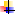    продолжительность учебного года для обучающихся 1 класса составляет 33 учебные недели; для обучающихся 9, 11 классов – 34 учебные недели для обучающихся 2-8,10 классов – 35 учебных недель. Дополнительным резервом увеличения учебного времени является увеличение продолжительности учебного года в установленных пределах;   максимальная продолжительность учебной недели составляет 5 дней;   продолжительность каникул в течение учебного года составляет не менее 30 календарных дней, летом — не менее 8 недель. В течение года (февраль) устанавливаются дополнительные недельные каникулы для обучающихся 1- го класса;   продолжительность уроков в 1 классе составляет 35 минут; во 2-11 классах - 45 минут (по решению образовательной организации);   количество часов, отведенных на освоение обучающимися учебного плана общеобразовательной организации, состоящего из обязательной части и части, формируемой участниками образовательного процесса, не должно в совокупности превышать величину недельной образовательной нагрузки (п.10.5 Гигиенические требования к режиму образовательного процесса).Максимально допустимая недельная нагрузка в академических часах при 5- дневной неделе:При реализации образовательных программ используются учебники в соответствии с федеральным перечнем учебников, рекомендованных (допущенных) к использованию в образовательном процессе в образовательных организациях, реализующих образовательные программы общего образования и имеющих государственную аккредитацию.Промежуточная аттестация обучающихся проводится в соответствии с календарным учебным графиком образовательной организации по предметам Учебного плана по уровням общего образования   (начальное   общее образование, основное общее образование, среднее общее образование)   с учетом требований ФГОС НОО, ФГОС ООО, ФГОС СОО и в соответствии с Положением о формах, периодичности и порядке текущего контроля успеваемости и промежуточной аттестации обучающихся образовательной организации.Учебный план МБОУ «Яльчикская СОШ» направлен на стимулирование и развитие у обучающихся интереса к учению; глубокое овладение учебными предметами с целью подготовки к продолжению образования или профессиональной деятельности. Учебный план в рамках ФГОС является одним из основных организационных (помимо целевых и содержательных) механизмов выполнения основной образовательной программы общего образования. При составлении учебного плана учитывались результаты учебной деятельности, имеющееся кадровое обеспечение, материально-техническая база школы, социальный заказ обучающихся и их родителей.Уровень начального общего образованияНа уровне начального общего образования реализуется ФГОС НОО. Содержание образования в начальной школе реализуется преимущественно за счет введения учебных предметов, обеспечивающих целостное восприятие мира. Организация учебного процесса осуществляется на основе системно- деятельностного подхода, результатом которого являются личностные, метапредметные и предметные достижения в рамках ФГОС. В ходе освоения основной образовательной программы начального общего образования формируется внутренняя позиция обучающегося, определяющая новый образ школьной жизни и перспективы личностного и познавательного развития, базовые основы знаний и надпредметные умения, составляющие учебную деятельность обучающегося 1-4 классов:система учебных и познавательных мотивов: умение принимать, сохранять, реализовывать учебные цели, умение планировать, контролировать и оценивать учебные действия и их результат;универсальные учебные действия (познавательные, регулятивные, коммуникативные);познавательная мотивация, готовность и способность к сотрудничеству и совместной деятельности ученика с учителем и одноклассниками, основы нравственного поведения, здорового образа жизни.Обязательная часть учебного плана отражает содержание образования, которое обеспечивает решение важнейших целей современного начального образования:формирование гражданской идентичности обучающихся;приобщение обучающихся к общекультурным и национальным ценностям, информационным технологиям;готовность	к	продолжению	образования	на	последующих	уровнях основного общего образования;формирование здорового образа жизни, элементарных правил поведения в экстремальных ситуациях;личностное	развитие	обучающегося	в	соответствии	с	его индивидуальностью.Базовая часть учебного плана для начальной школы включает обязательный набор предметов, соответствующий действующим стандартам и обеспечивается типовыми программами для начальной школы.Учебный план для 1-4 классов составлен на основе варианта 2А Примерного учебного плана начального общего образования (ФГОС НОО).На основании приказа Министерства образования и науки РФ от 08.10.2010№ИК-1494/19 «О введении третьего часа физической культуры» обязательный учебный предмет «Физическая культура» изучается в объеме 3 часов в неделю. Третий час физической культуры в  2-4 классах отводится  на реализацию курса«Шахматы в школе».Таким образом, максимально допустимая предельная нагрузка увеличена в 1 классе до 21 академического часа, а во 2-4 классах – до 26 академических часов.В пределах классов-комплектов родителями (законными представителями) при изучении учебного предмета «Основы религиозных культур и светской этики» выбран модуль «Основы православной культуры».Со второго класса включается предмет «Английский язык» по 2 часа в неделю. Введение иностранного языка в начальной школе обусловлено современными тенденциями в развитии общества.Интегрированный учебный предмет «Окружающий мир» изучается с 1 по 4 классы по 2 часа в неделю. В его содержание дополнительно введены развивающие модули и разделы социально-гуманитарной направленности, а также элементы основ безопасности жизнедеятельности, что позволяет учитывать особенности восприятия младшими школьниками окружающего мира и обеспечивает формирование умения школьников применять полученные знания в  различных нестандартных ситуациях.В соответствии с п. 16 новой редакции ФГОС внеурочная деятельность выводится за рамки учебного плана: «16.Основная образовательная программа начального общего образования реализуется образовательным учреждением через учебный план и внеурочную деятельность».Соответственно по 2 часа в 1-4 классах отводится на внеурочную деятельность по следующему направлению:Разговоры о важном;Социокультурные истокиУчебный план 1 – 4 классовМуниципального бюджетного общеобразовательного учреждения«Яльчикская средняя общеобразовательная школа Яльчикского муниципального округа Чувашской Республики» на 2023 - 2024 учебный годУровень основного общего образованияВ 2023-2024 учебном году образовательная организация реализует требования ФГОС основного общего образования в 5-10 классах. Основное общее образование обеспечивает личностное самоопределение обучающихся – формирование нравственных качеств личности, мировоззренческой позиции, гражданской зрелости, готовность к профессиональному выбору, к самостоятельному решению проблем в различных видах   и   сферах деятельности, к развитию творческих способностей.Содержание образования в основной школе является относительно завершённым и базовым для продолжения обучения в средней школе или в организациях среднего профессионального образования, создаёт условия для получения обязательного среднего общего образования, подготовки учеников к выбору профиля дальнейшего образования, их социального самоопределения и самообразования. Особого внимания на уровне основного общего образования требуют обучающиеся 5 классов, особенности их развития связаны со следующими изменениями:с переходом от учебных действий, характерных для начальной школы, к новой внутренней позиции обучающегося - направленности   на самостоятельный познавательный поиск, постановку учебных целей, освоение и самостоятельное осуществление контрольных и оценочных действий, инициативу в организации учебного сотрудничества;с осуществлением на данном возрастном уровне качественного преобразования учебных действий, таких как моделирование, контроль и оценка, проектирование собственной учебной деятельности;с формированием у обучающегося научного типа мышления, который ориентирует его на общекультурные образцы, нормы, эталоны и закономерности взаимодействия с окружающим миром;с овладением коммуникативными средствами и способами организации кооперации и сотрудничества;с изменением формы организации учебной деятельности и учебного сотрудничества, которая выражается в переходе от классно-урочной к лабораторно- семинарской и практико-исследовательской деятельности.Учебный план основной школы должен заложить фундамент общеобразовательной подготовки учащихся, поэтому в нём представлены все основные образовательные области.Учебный план в 5-9 классах составлен на основе варианта 2А примерного недельного учебного плана основного общего образования примерной общеобразовательной программы, одобренной решением федерального учебно- методического объединения по общему образованию, протокол от 18 марта 2022 г.№ 1/22.В целях формирования у обучающихся личностных представлений об основах	российской	гражданской      идентичности,	патриотизма, гражданственности, правового самосознания, толерантности в 5-9 параллелях открыты кадетские классы с углубленным обучением обществознания и ОБЖ.На основании приказа Министерства образования и науки РФ от 08.10.2010№ИК-1494/19 «О введении третьего часа физической культуры» обязательный учебный предмет «Физическая культура» изучается в объеме 3 часов в неделю.В целях развития иноязычной коммуникативной компетенции в совокупности ее составляющих (речевой, языковой, социокультурной, компенсаторной и учебно- познавательной компетенций), развитии личности посредством реализации воспитательного потенциала иностранного языка, в 5-7 классах введен второй иностранный язык (учебный предмет «Немецкий язык») в объеме 1 часа в неделю за счет 3-го часа учебного предмета «Английский язык».За счет части, формируемой участниками образовательного процесса, во всех 5-х классах введены обязательные учебные предметы «Основы духовно- нравственной культуры народов России».В 5,6,8 кадетских классах за счет 1 часа учебного предмета «Русский язык», в 7 кадетском классе за счет 1 часа учебного предмета «Родной (чувашский) язык» веден обязательный учебный предмет «Обществознание» (1 час).Учебный план 5 – 9 классовМуниципального бюджетного общеобразовательного учреждения«Яльчикская средняя общеобразовательная школа Яльчикского муниципального округа Чувашской Республики» на 2023- 2024 учебный годУчебный план5 – 9 кадетских классовМуниципального бюджетного общеобразовательного учреждения«Яльчикская средняя общеобразовательная школа Яльчикского муниципального округа Чувашской Республики» на 2023 - 2024 учебный годУровень среднего общего образованияСреднее общее образование – завершающий уровень общего образования, призванный обеспечить функциональную грамотность и социальную адаптацию обучающихся, содействовать их общественному и гражданскому самоопределению.Учебный план отражает организационно-педагогические условия, необходимые для организации образовательной деятельности, достижения результатов освоения основной образовательной программы в соответствии с требованиями ФГОС СОО.В 2023-2024 учебном году 11-е классы осуществляют обучение по ФГОС СОО, который устанавливает обязательные предметные области: русский язык и литература, иностранные языки, общественные науки, математика и информатика, естественные науки, физическая культура, экология и основы безопасности жизнедеятельности. Учебный план профиля обучения содержит не менее 11(12) учебных предметов и предусматривает изучение не менее одного учебного предмета из каждой предметной области, определенной ФГОС. Общими для включения во все учебные планы являются учебные предметы: «Русский язык»,«Литература», «Иностранные языки», «Математика: алгебра и начала математического    анализа,    геометрия»,    «История»,    «Физическая    культура»,«Основы безопасности жизнедеятельности», «Астрономия». Кроме того во все учебные планы включены следующие факультативные учебные предметы «Родная (чувашская) литература», «Обществознание», «География», «Технология».В рамках предмета «Иностранный язык» реализуется программа обучения английскому языку. На изучение предмета «Информатика» добавлен 1 час за счет части, формируемой участниками образовательных отношений. Изучение предмета«История» осуществляется по линейной модели исторического образования. Интегрированный учебный предмет «Естествознание» не изучается. Предметы естественнонаучного цикла «Биология», «Химия», «Физика» изучаются на базовом уровне.При этом учебный план профиля содержит не менее 3(4) учебных предметов на углубленном уровне изучения из соответствующей профилю обучения предметной области.Часть учебного плана, формируемая участниками образовательных отношений, обеспечивает реализацию образовательных потребностей и запросов обучающихся. Профильное обучение осуществляется в режиме шестидневной учебной недели. Учебный план профиля строится с ориентацией на будущую сферу профессиональной деятельности, с учетом предполагаемого продолжения образования обучающихся. Учебный предмет «Математика» включает в себя курсы«Алгебра и начала математического анализа» и «Геометрия». Учет уроков по данным курсам ведется в журналах на отдельных страницах («Алгебра и начала математического анализа» и «Геометрия») с выставлением отметок по каждому курсу. Индивидуальный проект представляет собой особую форму организации деятельности обучающихся (учебное исследование или учебный проект). Индивидуальный проект выполняется обучающимися в течение 10 и 11 класса самостоятельно по руководством учителя по выбранной теме в рамках учебного времени, специально отведенного учебным планом, в любой избранной области деятельности: познавательной, практической, учебно-исследовательской, социальной, художественной, творческой. Индивидуальный проект должен быть представлен в виде завершенного учебного исследования или разработанного проекта.Учебные планы для 10 и 11 класса составлены на основе примерного учебного плана ФГОС СОО для естественно-научного, технологического и социально- экономического профилей.Особенности учебного плана для 10-11 классов (естественно-научный профиль) Учебный план составлен для реализации профильного обучения естественно-научного направления. В данном профиле выбраны для углубленного изучения предметы из предметных областей «Естественные науки» и «Математика и информатика». Профильными предметами являются «Математика: алгебра и начала математического анализа и геометрия», «Химия» и «Биология», на изучение которых отводится 5, 2 и 2 часа соответственно.Особенности учебного плана для 10-11 классов (технологический профиль)Учебный план составлен для реализации профильного обучения технологического направления. В данном профиле выбираем для углубленного изучения предметы из предметных областей «Естественные науки» и «Математика и информатика». Профильными предметами являются «Математика: алгебра и начала математического анализа и геометрия», «Физика», на изучение которых отводится 6 и 3 часа соответственно.Особенности учебного плана для 10-11 классов (социально-экономический профиль)Учебный план составлен для реализации профильного обучения социально- экономического направления. В данном профиле выбираем для углубленного изучения    предметы    из    предметных    областей    «Общественные    науки»    и«Математика и информатика». Профильными предметами являются «Математика: алгебра и начала математического анализа и геометрия», «Экономика» и «Право». За счет 1 часа, отведенного на изучение на профильном уровне учебного предмета«Экономика», 1 часа, отведенного на изучение на профильном уровне учебного предмета «Право», 1 часа, отведенного на изучение на профильном уровне учебного предмета «География», к профильным предметам добавлен факультативный учебный предмет «Обществознание» (всего 2 часа).Во всех 10-11 классах введены элективные учебные курсы по русскому языку (1час).Учебный план 10 – х классовМуниципального бюджетного общеобразовательного учреждения«Яльчикская средняя общеобразовательная школа Яльчикского муниципального округа           Чувашской Республики»на 2023 - 2024 учебный годУчебный план 11 – х классовМуниципального бюджетного общеобразовательного учреждения«Яльчикская средняя общеобразовательная школа Яльчикского муниципального округа           Чувашской Республики»на 2023 - 2024 учебный годПринят на заседаниипедагогического советаПротокол №1 от 26 августа 2023 годаУтвержденприказом директора школыот «31» августа 2023 г. №187КлассыКоличество часов, не более1212-4235296307328-93310-1134№п/ пПредметные областиУчебные предметыКоличество часовКоличество часовКоличество часовКоличество часовКоличество часовКоличество часовКоличество часовКоличество часовКоличество часов№п/ пПредметные областиУчебные предметы1 классФПА**2 классФПА3 классФПА4 классФПАвсего1Родной язык и литературное чтение народном языкеРодной (чувашский)язык422К2101Родной язык и литературное чтение народном языкеЛитературное чтение (на родном(чувашском) языке)122162Русский язык и литературноечтениеРусский язык34К44К152Русский язык и литературноечтениеЛитературное чтение (на русском языке)111143ИностранныйязыкАнглийский язык-22264Математика и информатикаМатематика44К4К4К165Обществозна ние и естествознаниеОкружающий мир222286ОсновыОсновы религиозной---1*1духовно-нравственной культурынародов Россиикультуры и светской этики7ИскусствоМузыка111147ИскусствоИзобразительноеискусство111148ТехнологияТехнология111149ФизическаякультураФизическая культура22228Шахматы1113Итого:Итого:Итого:2023232389№№Предметные областиУчебные предметыКоличество часов в неделюКоличество часов в неделюКоличество часов в неделюКоличество часов в неделюКоличество часов в неделюКоличество часов в неделюКоличество часов в неделюКоличество часов в неделюКоличество часов в неделюКоличество часов в неделю№№Предметные областиУчебные предметы5а,бФПА6а,б,вФПА7а,бФПА8а,бФПА9а,битого1Русский язык и литератураРусский язык5К5К3К3К3191Русский язык и литератураЛитература23223121Родной язык иродная литератураРодной(чувашский)11К11151Родной язык иродная литератураРодная(чувашская) литература1121161Иностранный язык. Второйиностранный языкАнглийский22Т233121Иностранный язык. Второйиностранный языкНемецкий язык11Т132Математика и информатикаМатематика5К5К102Математика и информатикаАлгебра3К3К392Математика и информатикаГеометрия22262Математика и информатикаИнформатика11133Общественно-научные предметыИстория России.Всеобщая история22222103Общественно-научные предметыОбществознание111143Общественно-научные предметыОсновы духовно- нравственной культурынародов России113Общественно-научные предметыГеография1122283Естественно-научные предметыФизика22363Естественно-научные предметыХимия2243Естественно-научные предметыБиология1112275ИскусствоМузыка111155ИскусствоИзобразительное искусство11136ТехнологияТехнология222177Физическая культура и основы безопасности жизнедеятельностФизическая культура33333147Физическая культура и основы безопасности жизнедеятельностОБЖ112ИТОГОИТОГО2930323333157№№Предметные областиУчебные предметыКоличество часов в неделюКоличество часов в неделюКоличество часов в неделюКоличество часов в неделюКоличество часов в неделюКоличество часов в неделюКоличество часов в неделюКоличество часов в неделюКоличество часов в неделюКоличество часов в неделю№№Предметные областиУчебные предметы5кФПА6 кФПА7 кФПА8 кФПА9 китого1ФилологияРусский язык4К5К3К3К3211ФилологияЛитература22223141ФилологияРодной(чувашский)11К11151ФилологияРодная(чувашская)литература1111151ФилологияАнглийский22Т233121ФилологияНемецкий язык11Т132Математика и информатикаМатематика5К5К102Математика и информатикаАлгебра3К3К392Математика и информатикаГеометрия2226Информатика11133Общественно-научные предметыИстория России.Всеобщая история22222103Общественно-научные предметыОбществознание1*2*2*2183Общественно-научные предметыОсновы духовно- нравственной культурынародов России1*13Общественно-научные предметыГеография1*122283Естественно-научные предметыФизика22363Естественно-научные предметыХимия2243Естественно-научные предметыБиология1112275ИскусствоМузыка111155ИскусствоИзобразительное искусство11136ТехнологияТехнология222177Физическая культура и Основы безопасностижизнедеятельностиФизическая культура22222107Физическая культура и Основы безопасностижизнедеятельностиОБЖ115Факультативные учебные курсыФакультативные учебные курсыФакультативные учебные курсыФакультативные учебные курсыФакультативные учебные курсыФакультативные учебные курсыФакультативные учебные курсыФакультативные учебные курсыФакультативные учебные курсыФакультативные учебные курсыФакультативные учебные курсыФакультативные учебные курсыФакультативные учебные курсыХореографияХореография11114ИТОГОИТОГО2930323333157Предметная областьУчебные предметы10 «а»10 «а»10 «к»10 «к»Предметная областьУчебные предметыКоличеств о часовФПАКоличеств о часовФПАОбязательные учебные предметы на базовом уровне изученияОбязательные учебные предметы на базовом уровне изученияОбязательные учебные предметы на базовом уровне изученияОбязательные учебные предметы на базовом уровне изученияОбязательные учебные предметы на базовом уровне изученияОбязательные учебные предметы на базовом уровне изученияРусский язык и литератураРусский язык1*1*Русский язык и литератураЛитература3*3*Иностранные языкиАнглийский язык3*3*Общественные наукиИстория2*2*Физическая культура, экология и основы безопасности жизнедеятельностиФизическая культура3*2*Физическая культура, экология и основы безопасности жизнедеятельностиОБЖ1*1*Индивидуальный проект11Итого обязательных учебныхпредметов на базовом уровне изученияИтого обязательных учебныхпредметов на базовом уровне изучения14141414Факультативные учебные курсы на базовом уровне изученияФакультативные учебные курсы на базовом уровне изученияФакультативные учебные курсы на базовом уровне изученияФакультативные учебные курсы на базовом уровне изученияФакультативные учебные курсы на базовом уровне изученияФакультативные учебные курсы на базовом уровне изученияФизическая культура, экология и основы безопасности жизнедеятельностиХореография1Итого факультативных учебных курсов на базовом уровне изученияИтого факультативных учебных курсов на базовом уровне изучения1111Учебные предметы на углубленном уровне изученияУчебные предметы на углубленном уровне изученияУчебные предметы на углубленном уровне изученияУчебные предметы на углубленном уровне изученияУчебные предметы на углубленном уровне изученияУчебные предметы на углубленном уровне изученияМатематика и информатикаАлгебра и начала математического анализа3333Математика и информатикаГеометрия2222Естественно-научный профиль обученияЕстественно-научный профиль обученияЕстественно-научный профиль обученияЕстественно-научный профиль обученияЕстественно-научный профиль обученияЕстественно-научный профиль обученияХимия2222Биология2222Социально-экономический профиль обученияСоциально-экономический профиль обученияСоциально-экономический профиль обученияСоциально-экономический профиль обученияСоциально-экономический профиль обученияСоциально-экономический профиль обученияОбществознание2222Право1111Экономика1111Технологический профиль обученияТехнологический профиль обученияТехнологический профиль обученияТехнологический профиль обученияТехнологический профиль обученияТехнологический профиль обученияФизика3333Математика1111Итого учебных предметов на углубленном уровне изученияИтого учебных предметов на углубленном уровне изучения12121212Предметы и курсы по выборуПредметы и курсы по выборуПредметы и курсы по выборуПредметы и курсы по выборуПредметы и курсы по выборуПредметы и курсы по выборуФакультативные учебные предметы на базовом уровне изученияФакультативные учебные предметы на базовом уровне изученияФакультативные учебные предметы на базовом уровне изученияФакультативные учебные предметы на базовом уровне изученияФакультативные учебные предметы на базовом уровне изученияФакультативные учебные предметы на базовом уровне изученияРодной язык и литератураРодная(чувашская) литература1111Общественные наукиОбществознание2222Общественные наукиГеография1111Математика и информатикаИнформатика1111Естественные наукиФизика1111Естественные наукиАстрономия1111Естественные наукиХимия1111Естественные наукиБиология1111Технология1111Итого факультативных учебныхпредметов на базовом уровне изученияИтого факультативных учебныхпредметов на базовом уровне изучения10101010Элективные учебные курсыЭлективные учебные курсыЭлективные учебные курсыЭлективные учебные курсыЭлективные учебные курсыЭлективные учебные курсыРусский язык и литератураЭлективный курс_Русский язык1111Итого элективных учебных курсовИтого элективных учебных курсов1111Итого предметов и курсов по выборуИтого предметов и курсов по выбору11111111ВсегоВсего34343434Предметная областьУчебные предметы11 «а»11 «а»11 «к»11 «к»Предметная областьУчебные предметыКоличеств о часовФПАКоличеств о часовФПАОбязательные учебные предметы на базовом уровне изученияОбязательные учебные предметы на базовом уровне изученияОбязательные учебные предметы на базовом уровне изученияОбязательные учебные предметы на базовом уровне изученияОбязательные учебные предметы на базовом уровне изученияОбязательные учебные предметы на базовом уровне изученияРусский язык и литератураРусский язык1*1*Русский язык и литератураЛитература3*3*Иностранные языкиАнглийский язык3*3*Общественные наукиИстория2*2*Физическая культура, экология и основы безопасности жизнедеятельностиФизическая культура3*2*Физическая культура, экология и основы безопасности жизнедеятельностиОБЖ1*1*Индивидуальный проект11Итого обязательных учебныхпредметов на базовом уровне изученияИтого обязательных учебныхпредметов на базовом уровне изучения14141414Факультативные учебные курсы на базовом уровне изученияФакультативные учебные курсы на базовом уровне изученияФакультативные учебные курсы на базовом уровне изученияФакультативные учебные курсы на базовом уровне изученияФакультативные учебные курсы на базовом уровне изученияФакультативные учебные курсы на базовом уровне изученияФизическая культура, экология и основы безопасности жизнедеятельностиХореография1Итого факультативных учебных курсов на базовом уровне изученияИтого факультативных учебных курсов на базовом уровне изучения1111Учебные предметы на углубленном уровне изученияУчебные предметы на углубленном уровне изученияУчебные предметы на углубленном уровне изученияУчебные предметы на углубленном уровне изученияУчебные предметы на углубленном уровне изученияУчебные предметы на углубленном уровне изученияМатематика и информатикаАлгебра и начала математического анализа3333Математика и информатикаГеометрия2222Естественно-научный профиль обученияЕстественно-научный профиль обученияЕстественно-научный профиль обученияЕстественно-научный профиль обученияЕстественно-научный профиль обученияЕстественно-научный профиль обученияХимия2222Биология2222Социально-экономический профиль обученияСоциально-экономический профиль обученияСоциально-экономический профиль обученияСоциально-экономический профиль обученияСоциально-экономический профиль обученияСоциально-экономический профиль обученияОбществознание2222Право1111Экономика1111Технологический профиль обученияТехнологический профиль обученияТехнологический профиль обученияТехнологический профиль обученияТехнологический профиль обученияТехнологический профиль обученияФизика3333Математика1111Итого учебных предметов на углубленном уровне изученияИтого учебных предметов на углубленном уровне изучения12121212Предметы и курсы по выборуПредметы и курсы по выборуПредметы и курсы по выборуПредметы и курсы по выборуПредметы и курсы по выборуПредметы и курсы по выборуФакультативные учебные предметы на базовом уровне изученияФакультативные учебные предметы на базовом уровне изученияФакультативные учебные предметы на базовом уровне изученияФакультативные учебные предметы на базовом уровне изученияФакультативные учебные предметы на базовом уровне изученияФакультативные учебные предметы на базовом уровне изученияРодной язык и литератураРодная(чувашская) литература1111Общественные наукиОбществознание2222Общественные наукиГеография1111Математика и информатикаИнформатика1111Естественные наукиФизика1111Естественные наукиАстрономия1111Естественные наукиХимия1111Естественные наукиБиология1111Технология1111Итого факультативных учебныхпредметов на базовом уровне изученияИтого факультативных учебныхпредметов на базовом уровне изучения10101010Элективные учебные курсыЭлективные учебные курсыЭлективные учебные курсыЭлективные учебные курсыЭлективные учебные курсыЭлективные учебные курсыРусский язык и литератураЭлективный курс_Русскийязык1111Итого элективных учебных курсовИтого элективных учебных курсов1111Итого предметов и курсов по выборуИтого предметов и курсов по выбору11111111ВсегоВсего34343434